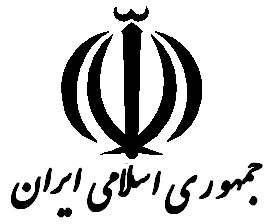 وزارت علوم، تحقيقات و فناوريدانشگاه جامع علمي ـ كاربرديشورای برنامه ریزی آموزشی و درسی علمی-کاربردیمشخصات كلي، برنامه و سرفصل دروسدوره كارداني حرفه ای…………………………(ناپیوسته)گروه آموزشی: .....................زیرگروه آموزشی:.......................Contentsفصل اول: مشخصات کلی برنامه آموزشی	3مقدمه:	4تعريف و هدف دوره:	4ضرورت و اهميت دوره:	4قابليت ها و مهارت‌هاي مشترك دانش آموختگان :	5مشاغل قابل احراز و قابليت‌ها و توانمندي‌هاي حرفه ای دانش آموختگان :(برگرفته از جدول وضعیت تحلیل شغلی)	5ضوابط و شرايط پذيرش دانشجو:	5جدول دروس پیشنیاز(در صورت لزوم)	6طول و ساختار دوره :	6جدول تعداد واحدهای درسی:	7فصل دوم : جداول دروس	8جدول دروس عمومی:	9جدول دروس مهارت مشترك:	10جدول دروس پايه:	10جدول دروس اصلی:	10جدول دروس تخصصي:	11*جداول" گروه دروس" اختیاری (در صورت لزوم):	11جدول" گروه دروس" اختیاری .......... :	11جدول" گروه دروس" اختیاری .......... :	11جدول دروس آموزش در محيط كار:	11فصل سوم : سرفصل دروس، ریز محتوا و استانداردهای آموزشی (آموزش در مركز مجري)	14فصل چهارم : سرفصل و استانداردهاي اجراي دروس  آموزش  در محيط كار	18ضمیمه	22فصل اول: مشخصات کلی برنامه آموزشیمقدمه:تعريف و هدف دوره:این دوره آموزشی مجموعهای از دروس عملی و نظری است که فرد را برای کسب توانمندیهای شغلی ................................... و ............................................... و ............................................... آماده می کند.و اهداف دوره عبارت است از : ضرورت و اهميت دوره:قابليت ها و مهارت‌هاي مشترك دانش آموختگان :مشاغل قابل احراز و قابليت‌ها و توانمندي‌هاي حرفه ای دانش آموختگان :(برگرفته از جدول وضعیت تحلیل شغلی)ضوابط و شرايط پذيرش دانشجو: ـ داشتن شرایط عمومی تحصیل در نظام آموزش عالی کشورـ داشتن مدرک تحصیلی دیپلم ....................................ـ شرایط خاص پذیرش دانشجو و گواهی نامه های مرتبط(در صورت نیاز با توجه به شرایط احراز و ویژگی های شغلی ذکر شود): .......جدول دروس پیشنیاز(در صورت لزوم)ارائه دروس پیشنیاز برابر ضوابط و مقررات آموزشی دانشگاه و بر عهده شورای آموزشی مرکز مجری است.طول و ساختار دوره :دوره كارداني حرفه ای مبتني بر نظام واحدي و متشكل از مجموعه‌اي از دروس نظري و مهارتي است و با توجه به قابليت‌ها و مهارت‌هاي مشترك و حرفه ای به 2 بخش «آموزش در مركز مجري» و « آموزش در محيط كار» تقسيم ‌مي‌شود. مجموع واحدهاي هر دوره بين 68 تا 72 واحد و مجموع ساعات آن 1750 تا 2100 ساعت مي‌باشد كه در طول حداقل 2 و حداكثر 3 سال قابل اجرا است. آموزش در مركز مجري :بخش آموزش در مركز مجري شامل 63 تا 67 واحد، معادل 1250 تا 1550 ساعت است. هر واحد نظري معادل16 ساعت، هر واحد آزمايشگاهي معادل 32 ساعت، هر واحد كارگاهي و پروژه  معادل 48 ساعت است. در موارد خاص دروس آزمايشگاهي و كارگاهي يك واحدي را مي‌توان به ترتيب 48 و 64 ساعت در نظر گرفت.  آموزش در محيط كار:اين بخش از آموزش عبارت است از مجموعه فعاليت هايي كه دانشجو به منظور تسلط عملي و درك كاربردي از آموخته هاي خود در آغاز، حين و پايان دوره تحصيلي،‌ در محيط كار واقعي  انجام مي دهد. اين بخش شامل يك درس كاربيني و 2 درس كارورزي در مجموع به ميزان 5 واحد، معادل 512  ساعت است. هر واحد كاربيني معادل 32 ساعت و هر واحد كارورزي معادل 120 ساعت مي‌باشد.جدول مقايسه‌اي جهت گيري نظري و مهارتي دروس بر حسب ساعت (بدون احتساب دروس عمومي ) :جدول تعداد واحدهای درسی:* با توجه به مصوبه جلسه 823 مورخ 6/12/1391 شورای برنامه ریزی آموزش عالی وزارت علوم، تحقیقات و فناوری و جایگزینی درس دانش خانواده و جمعیت با درس جمیعت و تنظیم خانواده و افزایش 1 واحد به واحدهای جدول دروس عمومی، حداقل و حداکثر تعداد واحد دوره کاردانی 73-69 است. از مجموع دروس اصلي و تخصصي حداقل 10 واحد بايد به صورت عملي تعريف شود دروس عملي شامل آزمايشگاه، كارگاه و پروژه است.تا حد امکان دروس نظری و عملی به صورت مجزا تعریف شود.فصل دوم : جداول دروسجدول دروس عمومی: گروه درس « مبانی نظری اسلام» شامل 3 درس ( 1ـ اندیشه اسلامی (1) 2ـ انسان در اسلام 3ـ حقوق اجتماعی و سیاسی در اسلام) مطابق مصوبه جلسه 542 شورای عالی انقلاب فرهنگی است.گروه درس « اخلاق و تربیت اسلامی » شامل 6 درس ( 1ـ اخلاق اسلامی 2ـ فلسفه اخلاق 3ـ آئین زندگی 4ـ عرفان عملی اسلامی 5- اخلاق خانواده) مطابق مصوبه جلسه 542 شورای عالی انقلاب فرهنگی و 6- درس آشنایی با دفاع مقدس مصوبه جلسه 777 مورخ 9/11/1389 شورای برنامه ریزی آموزش عالی وزارت علوم، تحقیقات و فناوری  است.بر اساس مصوبه جلسه 51 مورخ 21/12/1395 گروه برنامه ریزی وگسترش علوم ورزشی وزارت علوم، تحقیقات و فناوری درس تربیت بدنی به ارزش 1 واحد و 24 ساعت است و اجرای آن از نیمسال دوم سال تحصیلی 97-96  الزامی است.بر اساس مصوبه جلسه 823 مورخ 6/12/1391 شورای برنامه ریزی آموزش عالی وزارت علوم، تحقیقات و فناوری، درس  دانش خانواده و جمعیت به ارزش 2 واحد جایگزین درس جمیعت و تنظیم خانواده شده و اجرای آن  از نیمسال اول سال تحصیلی 93-92  الزامی است.* مطابق مصوبه جلسه 542 شورای عالی انقلاب فرهنگی دانشجویان اقلیت های دینی می توانند دروس مورد نظر خود را بدون هیچ محدودیتی از بین کلیه دروس معارف اسلامی انتخاب کرده و بگذرانند. ** دروس ردیف های 1 و2  باید در دو جلسه 5/1 ساعته در 16 هفته تدریس شود.جدول دروس مهارت مشترك:جدول دروس پايه:جدول دروس اصلی: جدول دروس تخصصي: *جداول" گروه دروس" اختیاری (در صورت لزوم): جدول" گروه دروس" اختیاری .......... : جدول" گروه دروس" اختیاری .......... : *جداول "گروه دروس" اختیاری در صورت لزوم قابل تعریف است و از جنس دروس تخصصی است. (در اين برنامه مي توان دو يا چند جدول "گروه درس" اختياري حداكثر تا سقف 6 واحد با جهت گيري شغلي مشخص تعريف نمود كه دانشجو موظف است يكي از اين جداول را به اختيار انتخاب نمايد.)جدول دروس آموزش در محيط كار:جدول ترم بندی پيشنهادي :جداول ارائه شده صرفاً پیشنهادی بوده و با هدف اجرایی بودن برنامه درسی در 4 نیمسال تنظیم شده است. مراکز مجری با توجه به شرایط و مقتضیات خود، با رعایت پیش نیازی و هم نیازی دروس، رعایت استانداردهای ذکر شده و سایر ضوابط و مقررات آموزشی دانشگاه مجاز به تغییر جدول ترم بندی می باشند.فصفصل سوم : سرفصل دروس، ریز محتوا و استانداردهای آموزشی (آموزش در مركز مجري)فصل چهارم : سرفصل و استانداردهاي اجراي دروس  آموزش  در محيط كارضمیمهالزامات مدرسان دوره:کمیته علمی- تخصصی تدوين / بازنگری برنامه درسیردیفقابليت ها و مهارت‌هاي مشترك مصوب برای مقطع کاردانیمورد نظر این برنامه  1 گزارش نويسي و مستند سازي2ارائه گزارش نتايج كار و جريان فعاليت ها (Presentation)3انجام كار گروهي4طبقه بندي و پردازش اطلاعات5بهره گيري از رايانه6برقراري ارتباط موثر در محيط كار7سازماندهي و اداره كردن افراد تحت سرپرستي و آموزش آنها8خودآموزي و يادگيري مستمر در راستاي بالندگي شغلي9ايجاد كسب و كارهاي كوچك و كارآفريني10رعايت اخلاق حرفه اي و تنظيم رفتار سازماني11اجراي الزامات بهداشت، ايمني و محيط زيست (HSE)12تفكر نقادانه و اقتضايي13خلاقيت و نوآوريردیفشغل قابل احرازقابليت‌ها و توانمندي‌هاي حرفه ای مورد انتظار11121و.....21222و ....و ...و .....رديفنام درستعداد واحدساعتساعتساعترديفنام درستعداد واحدنظريعمليجمع1234جمعجمعنوع درسجمع ساعتدرصددرصداستانداردنظریحداكثر 40مهارتيحداقل 60جمع100دروستعداد واحدبرنامه مورد نظر*عمومی 1313مهارت مشترك88پایه10-5اصلی20-14تخصصی28-20"گروه درس" اختیاری (درصورت لزوم)حداكثر 6 واحد از دروس تخصصي براي هر" گروه درس"كاربيني11كارورزي122كارورزي222*جمع 73- 69 ردیفنام درستعداد واحدساعتساعتساعتساعتردیفنام درستعداد واحدنظریعملیجمعجمع1زبان فارسی348-48482زبان انگلیسی348-48483یک درس از گروه درس « مبانی نظری اسلام»1232-32324یک درس از گروه درس « اخلاق و تربیت اسلامی»2232-32325تربیت بدنی31-2424246دانش خانواده و جمعیت 4232-3232جمعجمع1319224216رديفنام درستعداد واحدساعتساعتساعترديفنام درستعداد واحدنظريعمليجمع1232-322232-323232-324232-32جمعجمع8128-128رديفنام درستعداد واحدساعتساعتساعتپيشنيازهمنيازرديفنام درستعداد واحدنظريعمليجمعپيشنيازهمنياز12345و...جمعجمعرديفنام درستعداد واحدساعتساعتساعتپيشنيازهمنيازرديفنام درستعداد واحدنظريعمليجمعپيشنيازهمنياز12345و...جمعجمعرديفنام درستعداد واحدساعتساعتساعتپيشنيازهمنيازرديفنام درستعداد واحدنظريعمليجمعپيشنيازهمنياز12345و...جمعجمعرديفنام درستعداد واحدساعتساعتساعتپيشنيازهمنيازرديفنام درستعداد واحدنظريعمليجمعپيشنيازهمنياز12و...جمعجمعرديفنام درستعداد واحدساعتساعتساعتپيشنيازهمنيازرديفنام درستعداد واحدنظريعمليجمعپيشنيازهمنياز12و...جمعجمعرديفنام درستعداد واحد عملیتعداد واحد عملیزمان اجرارديفنام درسواحد عملیساعتزمان اجرا1كاربيني132ابتداي دوره (از ثبت نام دانشجو تا پيش از پايان نيمسال اول)2كارورزي12240پايان نيمسال دوم و بعد از گذراندن درس کاربینی3كارورزي 22240پايان دوره و بعد از گذراندن درس کارورزی 1جمعجمع5512نام درس: نام درس: نام درس: نام درس: نام درس: نام درس: نام درس: نام درس: نام درس: نظرينظرينظريعمليCourse Title: Course Title: Course Title: Course Title: Course Title: Course Title: Course Title: Course Title: Course Title: تعداد واحدتعداد واحدنوع درس(پایه/اصلی/تخصصی):نوع درس(پایه/اصلی/تخصصی):نوع درس(پایه/اصلی/تخصصی):نوع درس(پایه/اصلی/تخصصی):نوع درس(پایه/اصلی/تخصصی):نوع درس(پایه/اصلی/تخصصی):نوع درس(پایه/اصلی/تخصصی):نوع درس(پایه/اصلی/تخصصی):نوع درس(پایه/اصلی/تخصصی):تعداد واحدتعداد واحدپیش نیاز:پیش نیاز:پیش نیاز:پیش نیاز:پیش نیاز:هم نیاز:هم نیاز:هم نیاز:هم نیاز:ساعتساعتالف: هدف درس: (حداقل 2 هدف قابل سنجش و اندازه گیری)1-2-...الف: هدف درس: (حداقل 2 هدف قابل سنجش و اندازه گیری)1-2-...الف: هدف درس: (حداقل 2 هدف قابل سنجش و اندازه گیری)1-2-...الف: هدف درس: (حداقل 2 هدف قابل سنجش و اندازه گیری)1-2-...الف: هدف درس: (حداقل 2 هدف قابل سنجش و اندازه گیری)1-2-...الف: هدف درس: (حداقل 2 هدف قابل سنجش و اندازه گیری)1-2-...الف: هدف درس: (حداقل 2 هدف قابل سنجش و اندازه گیری)1-2-...الف: هدف درس: (حداقل 2 هدف قابل سنجش و اندازه گیری)1-2-...الف: هدف درس: (حداقل 2 هدف قابل سنجش و اندازه گیری)1-2-...الف: هدف درس: (حداقل 2 هدف قابل سنجش و اندازه گیری)1-2-...الف: هدف درس: (حداقل 2 هدف قابل سنجش و اندازه گیری)1-2-...الف: هدف درس: (حداقل 2 هدف قابل سنجش و اندازه گیری)1-2-...الف: هدف درس: (حداقل 2 هدف قابل سنجش و اندازه گیری)1-2-...الف: هدف درس: (حداقل 2 هدف قابل سنجش و اندازه گیری)1-2-...الف: هدف درس: (حداقل 2 هدف قابل سنجش و اندازه گیری)1-2-...ب: سر فصل آموزشی (رئوس مطالب و ریز محتوا)ب: سر فصل آموزشی (رئوس مطالب و ریز محتوا)ب: سر فصل آموزشی (رئوس مطالب و ریز محتوا)ب: سر فصل آموزشی (رئوس مطالب و ریز محتوا)ب: سر فصل آموزشی (رئوس مطالب و ریز محتوا)ب: سر فصل آموزشی (رئوس مطالب و ریز محتوا)ب: سر فصل آموزشی (رئوس مطالب و ریز محتوا)ب: سر فصل آموزشی (رئوس مطالب و ریز محتوا)ب: سر فصل آموزشی (رئوس مطالب و ریز محتوا)ب: سر فصل آموزشی (رئوس مطالب و ریز محتوا)ب: سر فصل آموزشی (رئوس مطالب و ریز محتوا)ب: سر فصل آموزشی (رئوس مطالب و ریز محتوا)ب: سر فصل آموزشی (رئوس مطالب و ریز محتوا)ب: سر فصل آموزشی (رئوس مطالب و ریز محتوا)ب: سر فصل آموزشی (رئوس مطالب و ریز محتوا)ردیفمبحث کلی ورئوس مطالب سرفصلریز محتوای آموزشی سرفصلریز محتوای آموزشی سرفصلریز محتوای آموزشی سرفصلریز محتوای آموزشی سرفصلریز محتوای آموزشی سرفصلریز محتوای آموزشی سرفصلریز محتوای آموزشی سرفصلزمان آموزش(ساعت)زمان آموزش(ساعت)زمان آموزش(ساعت)زمان آموزش(ساعت)زمان آموزش(ساعت)ردیفمبحث کلی ورئوس مطالب سرفصلریز محتوای آموزشی سرفصلریز محتوای آموزشی سرفصلریز محتوای آموزشی سرفصلریز محتوای آموزشی سرفصلریز محتوای آموزشی سرفصلریز محتوای آموزشی سرفصلریز محتوای آموزشی سرفصلنظرینظرینظریعملیعملی1مبحث نظری1-1-1-1-1-1---1مبحث نظری2-2-2-2-2-2---1مبحث نظریو ...و ...و ...و ...و ...و ...--1شرح کار عملی1-1-1-1-1-1----1شرح کار عملی2-2-2-2-2-2----1شرح کار عملیو ...و ...و ...و ...و ...و ...---2مبحث نظری1-1-1-1-1-1---2مبحث نظری2-2-2-2-2-2---2مبحث نظریو ...و ...و ...و ...و ...و ...--2شرح کار عملی1-1-1-1-1-1----2شرح کار عملی2-2-2-2-2-2----2شرح کار عملیو ...و ...و ...و ...و ...و ...---و ...مبحث نظری1-1-1-1-1-1---و ...مبحث نظری2-2-2-2-2-2---و ...مبحث نظریو ...و ...و ...و ...و ...و ...--و ...شرح کار عملی1-1-1-1-1-1----و ...شرح کار عملی2-2-2-2-2-2----و ...شرح کار عملیو ...و ...و ...و ...و ...و ...---ج: معرفی منابع درسی: (حداقل 2 منبع فارسی شامل کتاب، دستورالعمل، کاتالوگ حرفه ای و سایر رسانه های آموزشی)ج: معرفی منابع درسی: (حداقل 2 منبع فارسی شامل کتاب، دستورالعمل، کاتالوگ حرفه ای و سایر رسانه های آموزشی)ج: معرفی منابع درسی: (حداقل 2 منبع فارسی شامل کتاب، دستورالعمل، کاتالوگ حرفه ای و سایر رسانه های آموزشی)ج: معرفی منابع درسی: (حداقل 2 منبع فارسی شامل کتاب، دستورالعمل، کاتالوگ حرفه ای و سایر رسانه های آموزشی)ج: معرفی منابع درسی: (حداقل 2 منبع فارسی شامل کتاب، دستورالعمل، کاتالوگ حرفه ای و سایر رسانه های آموزشی)ج: معرفی منابع درسی: (حداقل 2 منبع فارسی شامل کتاب، دستورالعمل، کاتالوگ حرفه ای و سایر رسانه های آموزشی)ج: معرفی منابع درسی: (حداقل 2 منبع فارسی شامل کتاب، دستورالعمل، کاتالوگ حرفه ای و سایر رسانه های آموزشی)ج: معرفی منابع درسی: (حداقل 2 منبع فارسی شامل کتاب، دستورالعمل، کاتالوگ حرفه ای و سایر رسانه های آموزشی)ج: معرفی منابع درسی: (حداقل 2 منبع فارسی شامل کتاب، دستورالعمل، کاتالوگ حرفه ای و سایر رسانه های آموزشی)ج: معرفی منابع درسی: (حداقل 2 منبع فارسی شامل کتاب، دستورالعمل، کاتالوگ حرفه ای و سایر رسانه های آموزشی)ج: معرفی منابع درسی: (حداقل 2 منبع فارسی شامل کتاب، دستورالعمل، کاتالوگ حرفه ای و سایر رسانه های آموزشی)ج: معرفی منابع درسی: (حداقل 2 منبع فارسی شامل کتاب، دستورالعمل، کاتالوگ حرفه ای و سایر رسانه های آموزشی)ج: معرفی منابع درسی: (حداقل 2 منبع فارسی شامل کتاب، دستورالعمل، کاتالوگ حرفه ای و سایر رسانه های آموزشی)ج: معرفی منابع درسی: (حداقل 2 منبع فارسی شامل کتاب، دستورالعمل، کاتالوگ حرفه ای و سایر رسانه های آموزشی)ردیفعنوان منبععنوان منبععنوان منبععنوان منبعمولف/مولفانمترجم/ مترجمانناشرناشرناشرناشرسال نشرسال نشرسال نشر12و ...د: استانداردهای آموزشی درس(شرایط یاددهی- یادگیری مطلوب)د: استانداردهای آموزشی درس(شرایط یاددهی- یادگیری مطلوب)د: استانداردهای آموزشی درس(شرایط یاددهی- یادگیری مطلوب)د: استانداردهای آموزشی درس(شرایط یاددهی- یادگیری مطلوب)د: استانداردهای آموزشی درس(شرایط یاددهی- یادگیری مطلوب)د: استانداردهای آموزشی درس(شرایط یاددهی- یادگیری مطلوب)د: استانداردهای آموزشی درس(شرایط یاددهی- یادگیری مطلوب)د: استانداردهای آموزشی درس(شرایط یاددهی- یادگیری مطلوب)د: استانداردهای آموزشی درس(شرایط یاددهی- یادگیری مطلوب)د: استانداردهای آموزشی درس(شرایط یاددهی- یادگیری مطلوب)د: استانداردهای آموزشی درس(شرایط یاددهی- یادگیری مطلوب)د: استانداردهای آموزشی درس(شرایط یاددهی- یادگیری مطلوب)عنوان درس:عنوان درس:عنوان درس:عنوان درس:عنوان درس:عنوان درس:عنوان درس:عنوان درس:عنوان درس:عنوان درس:عنوان درس:عنوان درس:ویژگی های مدرس: ویژگی های مدرس: ویژگی های مدرس: ویژگی های مدرس: ویژگی های مدرس: ویژگی های مدرس: ویژگی های مدرس: ویژگی های مدرس: ویژگی های مدرس: ویژگی های مدرس: ویژگی های مدرس: ویژگی های مدرس:          معیارمقطع تحصیلی مدرس         معیارمقطع تحصیلی مدرس         معیارمقطع تحصیلی مدرس         معیارمقطع تحصیلی مدرسعنوان رشته تحصیلی مدرسعنوان رشته تحصیلی مدرسعنوان رشته تحصیلی مدرسعنوان رشته تحصیلی مدرسعنوان رشته تحصیلی مدرسعنوان رشته تحصیلی مدرسعنوان رشته تحصیلی مدرسگواهی نامه ها و  مدارک(در صورت لزوم)         معیارمقطع تحصیلی مدرس         معیارمقطع تحصیلی مدرس         معیارمقطع تحصیلی مدرس         معیارمقطع تحصیلی مدرساولویت اولاولویت دوماولویت سوماولویت سوماولویت سوماولویت سوماولویت سومگواهی نامه ها و  مدارک(در صورت لزوم)دکتریدکتریدکتریدکتریکارشناسی ارشدکارشناسی ارشدکارشناسی ارشدکارشناسی ارشدکارشناسی(ویژه دروس تخصصی و آموزش محیط کار)کارشناسی(ویژه دروس تخصصی و آموزش محیط کار)کارشناسی(ویژه دروس تخصصی و آموزش محیط کار)کارشناسی(ویژه دروس تخصصی و آموزش محیط کار)فاقد مدرک تحصیلی دانشگاهی یا مدرک دانشگاهی غیر مرتبط(ویژه دروس تخصصی و آموزش محیط کار)فاقد مدرک تحصیلی دانشگاهی یا مدرک دانشگاهی غیر مرتبط(ویژه دروس تخصصی و آموزش محیط کار)فاقد مدرک تحصیلی دانشگاهی یا مدرک دانشگاهی غیر مرتبط(ویژه دروس تخصصی و آموزش محیط کار)فاقد مدرک تحصیلی دانشگاهی یا مدرک دانشگاهی غیر مرتبط(ویژه دروس تخصصی و آموزش محیط کار)2-  کلاس آموزشی، تجهیزات و ملزومات مورد نیاز :2-  کلاس آموزشی، تجهیزات و ملزومات مورد نیاز :2-  کلاس آموزشی، تجهیزات و ملزومات مورد نیاز :2-  کلاس آموزشی، تجهیزات و ملزومات مورد نیاز :2-  کلاس آموزشی، تجهیزات و ملزومات مورد نیاز :2-  کلاس آموزشی، تجهیزات و ملزومات مورد نیاز :2-  کلاس آموزشی، تجهیزات و ملزومات مورد نیاز :2-  کلاس آموزشی، تجهیزات و ملزومات مورد نیاز :2-  کلاس آموزشی، تجهیزات و ملزومات مورد نیاز :2-  کلاس آموزشی، تجهیزات و ملزومات مورد نیاز :2-  کلاس آموزشی، تجهیزات و ملزومات مورد نیاز :2-  کلاس آموزشی، تجهیزات و ملزومات مورد نیاز :نوع فضای آموزشینوع فضای آموزشینوع فضای آموزشیمتراژ(متر مربع)متراژ(متر مربع)حداکثر ظرفیت(نفر)حداکثر ظرفیت(نفر)تجهیزات و ملزومات مورد نیاز متناسب با سرفصل و ظرفیت(سرمایه ای – مصرفی)تجهیزات و ملزومات مورد نیاز متناسب با سرفصل و ظرفیت(سرمایه ای – مصرفی)تجهیزات و ملزومات مورد نیاز متناسب با سرفصل و ظرفیت(سرمایه ای – مصرفی)تجهیزات و ملزومات مورد نیاز متناسب با سرفصل و ظرفیت(سرمایه ای – مصرفی)تجهیزات و ملزومات مورد نیاز متناسب با سرفصل و ظرفیت(سرمایه ای – مصرفی)کلاسکلاسکلاس1-1-1-1-1-کلاسکلاسکلاس2-2-2-2-2-کلاسکلاسکلاسو ...و ...و ...و ...و ...آزمایشگاهآزمایشگاهآزمایشگاه1-1-1-1-1-آزمایشگاهآزمایشگاهآزمایشگاه2-2-2-2-2-آزمایشگاهآزمایشگاهآزمایشگاهو ...و ...و ...و ...و ...کارگاهکارگاهکارگاه1-1-1-1-1-کارگاهکارگاهکارگاه2-2-2-2-2-کارگاهکارگاهکارگاهو ...و ...و ...و ...و ...مزرعه/ عرصهمزرعه/ عرصهمزرعه/ عرصه1-1-1-1-1-مزرعه/ عرصهمزرعه/ عرصهمزرعه/ عرصه2-2-2-2-2-مزرعه/ عرصهمزرعه/ عرصهمزرعه/ عرصهو ...و ...و ...و ...و ...محیط شبیه سازی شدهمحیط شبیه سازی شدهمحیط شبیه سازی شده1-1-1-1-1-محیط شبیه سازی شدهمحیط شبیه سازی شدهمحیط شبیه سازی شده2- 2- 2- 2- 2- محیط شبیه سازی شدهمحیط شبیه سازی شدهمحیط شبیه سازی شدهو ...و ...و ...و ...و ...روش تدریس و ارائه درس: روش تدریس و ارائه درس: روش تدریس و ارائه درس: روش تدریس و ارائه درس: روش تدریس و ارائه درس: روش تدریس و ارائه درس: روش تدریس و ارائه درس: روش تدریس و ارائه درس: روش تدریس و ارائه درس: روش تدریس و ارائه درس: روش تدریس و ارائه درس: روش تدریس و ارائه درس: کار گروهی و مشارکتیایفای نقشایفای نقشایفای نقشایفای نقشمطالعه موردیمطالعه موردیمطالعه موردیبازديد و گردش علمیبازديد و گردش علمیمنابع دیداری و شنیداریمنابع دیداری و شنیداریحل مساله و کاوشگریمباحثهایمباحثهایمباحثهایمباحثهایتمرین و تکرارتمرین و تکرارتمرین و تکرارکار عملیکار عملیسخنرانیسخنرانیسایر روش ها با ذکر موردسایر روش ها با ذکر موردسایر روش ها با ذکر موردسایر روش ها با ذکر موردسایر روش ها با ذکر موردسایر روش ها با ذکر موردسایر روش ها با ذکر موردسایر روش ها با ذکر موردسایر روش ها با ذکر موردسایر روش ها با ذکر موردسایر روش ها با ذکر موردسایر روش ها با ذکر مورد4ـ نحوه سنجش و ارزيابي با توجه به اهداف تعريف شده درس: 4ـ نحوه سنجش و ارزيابي با توجه به اهداف تعريف شده درس: 4ـ نحوه سنجش و ارزيابي با توجه به اهداف تعريف شده درس: 4ـ نحوه سنجش و ارزيابي با توجه به اهداف تعريف شده درس: 4ـ نحوه سنجش و ارزيابي با توجه به اهداف تعريف شده درس: 4ـ نحوه سنجش و ارزيابي با توجه به اهداف تعريف شده درس: 4ـ نحوه سنجش و ارزيابي با توجه به اهداف تعريف شده درس: 4ـ نحوه سنجش و ارزيابي با توجه به اهداف تعريف شده درس: 4ـ نحوه سنجش و ارزيابي با توجه به اهداف تعريف شده درس: 4ـ نحوه سنجش و ارزيابي با توجه به اهداف تعريف شده درس: 4ـ نحوه سنجش و ارزيابي با توجه به اهداف تعريف شده درس: 4ـ نحوه سنجش و ارزيابي با توجه به اهداف تعريف شده درس: آزمون كتبيآزمون كتبيآزمون عملیآزمون عملیآزمون عملیآزمون عملیآزمون شفاهيآزمون شفاهيآزمون شفاهيارائه پروژهارائه پروژهارائه پروژهارائه نمونه كارارائه نمونه كارفعالیت های مستمرفعالیت های مستمرفعالیت های مستمرفعالیت های مستمرمشاهده رفتارمشاهده رفتارمشاهده رفتارپوشه کار و ارائه گزارشپوشه کار و ارائه گزارشپوشه کار و ارائه گزارشسایر روش ها با ذکر موردسایر روش ها با ذکر موردسایر روش ها با ذکر موردسایر روش ها با ذکر موردسایر روش ها با ذکر موردسایر روش ها با ذکر موردسایر روش ها با ذکر موردسایر روش ها با ذکر موردسایر روش ها با ذکر موردسایر روش ها با ذکر موردسایر روش ها با ذکر موردسایر روش ها با ذکر موردنام درس: كاربيني نام درس: كاربيني نام درس: كاربيني نام درس: كاربيني نام درس: كاربيني نام درس: كاربيني نظرینظریعملیCourse Title: Course Title: Course Title: Course Title: Course Title: Course Title: تعدادواحدتعدادواحدتعدادواحد--1زمان ارائه درس:  نيمسال اولزمان ارائه درس:  نيمسال اولزمان ارائه درس:  نيمسال اولزمان ارائه درس:  نيمسال اولزمان ارائه درس:  نيمسال اولزمان ارائه درس:  نيمسال اولساعتساعتساعت--32الف :هدف درس: شناخت حوزه شغلی، محیط کار و جایگاه مشاغل مورد نظر  - فرایند ها و فعالیت های وابسته به شغل مورد نظر –شناخت ابعاد حرفه ای، مالی و حقوقی شغل از طریق بازدید، مشاهده و انتقال تجربیات صاحب نظران و متخصصان شغلی با هدایت مدرس کاربینی به دانشجو مطابق دستورالعمل اجرایی کاربینیالف :هدف درس: شناخت حوزه شغلی، محیط کار و جایگاه مشاغل مورد نظر  - فرایند ها و فعالیت های وابسته به شغل مورد نظر –شناخت ابعاد حرفه ای، مالی و حقوقی شغل از طریق بازدید، مشاهده و انتقال تجربیات صاحب نظران و متخصصان شغلی با هدایت مدرس کاربینی به دانشجو مطابق دستورالعمل اجرایی کاربینیالف :هدف درس: شناخت حوزه شغلی، محیط کار و جایگاه مشاغل مورد نظر  - فرایند ها و فعالیت های وابسته به شغل مورد نظر –شناخت ابعاد حرفه ای، مالی و حقوقی شغل از طریق بازدید، مشاهده و انتقال تجربیات صاحب نظران و متخصصان شغلی با هدایت مدرس کاربینی به دانشجو مطابق دستورالعمل اجرایی کاربینیالف :هدف درس: شناخت حوزه شغلی، محیط کار و جایگاه مشاغل مورد نظر  - فرایند ها و فعالیت های وابسته به شغل مورد نظر –شناخت ابعاد حرفه ای، مالی و حقوقی شغل از طریق بازدید، مشاهده و انتقال تجربیات صاحب نظران و متخصصان شغلی با هدایت مدرس کاربینی به دانشجو مطابق دستورالعمل اجرایی کاربینیالف :هدف درس: شناخت حوزه شغلی، محیط کار و جایگاه مشاغل مورد نظر  - فرایند ها و فعالیت های وابسته به شغل مورد نظر –شناخت ابعاد حرفه ای، مالی و حقوقی شغل از طریق بازدید، مشاهده و انتقال تجربیات صاحب نظران و متخصصان شغلی با هدایت مدرس کاربینی به دانشجو مطابق دستورالعمل اجرایی کاربینیالف :هدف درس: شناخت حوزه شغلی، محیط کار و جایگاه مشاغل مورد نظر  - فرایند ها و فعالیت های وابسته به شغل مورد نظر –شناخت ابعاد حرفه ای، مالی و حقوقی شغل از طریق بازدید، مشاهده و انتقال تجربیات صاحب نظران و متخصصان شغلی با هدایت مدرس کاربینی به دانشجو مطابق دستورالعمل اجرایی کاربینیالف :هدف درس: شناخت حوزه شغلی، محیط کار و جایگاه مشاغل مورد نظر  - فرایند ها و فعالیت های وابسته به شغل مورد نظر –شناخت ابعاد حرفه ای، مالی و حقوقی شغل از طریق بازدید، مشاهده و انتقال تجربیات صاحب نظران و متخصصان شغلی با هدایت مدرس کاربینی به دانشجو مطابق دستورالعمل اجرایی کاربینیالف :هدف درس: شناخت حوزه شغلی، محیط کار و جایگاه مشاغل مورد نظر  - فرایند ها و فعالیت های وابسته به شغل مورد نظر –شناخت ابعاد حرفه ای، مالی و حقوقی شغل از طریق بازدید، مشاهده و انتقال تجربیات صاحب نظران و متخصصان شغلی با هدایت مدرس کاربینی به دانشجو مطابق دستورالعمل اجرایی کاربینیالف :هدف درس: شناخت حوزه شغلی، محیط کار و جایگاه مشاغل مورد نظر  - فرایند ها و فعالیت های وابسته به شغل مورد نظر –شناخت ابعاد حرفه ای، مالی و حقوقی شغل از طریق بازدید، مشاهده و انتقال تجربیات صاحب نظران و متخصصان شغلی با هدایت مدرس کاربینی به دانشجو مطابق دستورالعمل اجرایی کاربینیالف :هدف درس: شناخت حوزه شغلی، محیط کار و جایگاه مشاغل مورد نظر  - فرایند ها و فعالیت های وابسته به شغل مورد نظر –شناخت ابعاد حرفه ای، مالی و حقوقی شغل از طریق بازدید، مشاهده و انتقال تجربیات صاحب نظران و متخصصان شغلی با هدایت مدرس کاربینی به دانشجو مطابق دستورالعمل اجرایی کاربینیالف :هدف درس: شناخت حوزه شغلی، محیط کار و جایگاه مشاغل مورد نظر  - فرایند ها و فعالیت های وابسته به شغل مورد نظر –شناخت ابعاد حرفه ای، مالی و حقوقی شغل از طریق بازدید، مشاهده و انتقال تجربیات صاحب نظران و متخصصان شغلی با هدایت مدرس کاربینی به دانشجو مطابق دستورالعمل اجرایی کاربینیالف :هدف درس: شناخت حوزه شغلی، محیط کار و جایگاه مشاغل مورد نظر  - فرایند ها و فعالیت های وابسته به شغل مورد نظر –شناخت ابعاد حرفه ای، مالی و حقوقی شغل از طریق بازدید، مشاهده و انتقال تجربیات صاحب نظران و متخصصان شغلی با هدایت مدرس کاربینی به دانشجو مطابق دستورالعمل اجرایی کاربینیب: محتوای آموزشیب: محتوای آموزشیب: محتوای آموزشیب: محتوای آموزشیب: محتوای آموزشیب: محتوای آموزشیب: محتوای آموزشیب: محتوای آموزشیب: محتوای آموزشیب: محتوای آموزشیب: محتوای آموزشیب: محتوای آموزشی1معرفی محیط کار مرتبط با مشاغل قابل احرازمعرفی محیط کار مرتبط با مشاغل قابل احرازمعرفی محیط کار مرتبط با مشاغل قابل احرازمعرفی محیط کار مرتبط با مشاغل قابل احرازمعرفی محیط کار مرتبط با مشاغل قابل احرازمعرفی محیط کار مرتبط با مشاغل قابل احرازمعرفی محیط کار مرتبط با مشاغل قابل احرازمعرفی محیط کار مرتبط با مشاغل قابل احرازمعرفی محیط کار مرتبط با مشاغل قابل احرازمعرفی محیط کار مرتبط با مشاغل قابل احرازمعرفی محیط کار مرتبط با مشاغل قابل احراز2تشريح جريان كار و فعاليت‌های شغلیتشريح جريان كار و فعاليت‌های شغلیتشريح جريان كار و فعاليت‌های شغلیتشريح جريان كار و فعاليت‌های شغلیتشريح جريان كار و فعاليت‌های شغلیتشريح جريان كار و فعاليت‌های شغلیتشريح جريان كار و فعاليت‌های شغلیتشريح جريان كار و فعاليت‌های شغلیتشريح جريان كار و فعاليت‌های شغلیتشريح جريان كار و فعاليت‌های شغلیتشريح جريان كار و فعاليت‌های شغلی3شناخت ماشين‌آلات، مواد، تجهيزات و ابزار شناخت ماشين‌آلات، مواد، تجهيزات و ابزار شناخت ماشين‌آلات، مواد، تجهيزات و ابزار شناخت ماشين‌آلات، مواد، تجهيزات و ابزار شناخت ماشين‌آلات، مواد، تجهيزات و ابزار شناخت ماشين‌آلات، مواد، تجهيزات و ابزار شناخت ماشين‌آلات، مواد، تجهيزات و ابزار شناخت ماشين‌آلات، مواد، تجهيزات و ابزار شناخت ماشين‌آلات، مواد، تجهيزات و ابزار شناخت ماشين‌آلات، مواد، تجهيزات و ابزار شناخت ماشين‌آلات، مواد، تجهيزات و ابزار 4شناخت موضوعات و مسائل جانبي شغل مورد نظر مانند ايمني، اقتصادي، سختي و پيچيدگي كار و....شناخت موضوعات و مسائل جانبي شغل مورد نظر مانند ايمني، اقتصادي، سختي و پيچيدگي كار و....شناخت موضوعات و مسائل جانبي شغل مورد نظر مانند ايمني، اقتصادي، سختي و پيچيدگي كار و....شناخت موضوعات و مسائل جانبي شغل مورد نظر مانند ايمني، اقتصادي، سختي و پيچيدگي كار و....شناخت موضوعات و مسائل جانبي شغل مورد نظر مانند ايمني، اقتصادي، سختي و پيچيدگي كار و....شناخت موضوعات و مسائل جانبي شغل مورد نظر مانند ايمني، اقتصادي، سختي و پيچيدگي كار و....شناخت موضوعات و مسائل جانبي شغل مورد نظر مانند ايمني، اقتصادي، سختي و پيچيدگي كار و....شناخت موضوعات و مسائل جانبي شغل مورد نظر مانند ايمني، اقتصادي، سختي و پيچيدگي كار و....شناخت موضوعات و مسائل جانبي شغل مورد نظر مانند ايمني، اقتصادي، سختي و پيچيدگي كار و....شناخت موضوعات و مسائل جانبي شغل مورد نظر مانند ايمني، اقتصادي، سختي و پيچيدگي كار و....شناخت موضوعات و مسائل جانبي شغل مورد نظر مانند ايمني، اقتصادي، سختي و پيچيدگي كار و....ج:  فضا(محيط) اجرا:ج:  فضا(محيط) اجرا:ج:  فضا(محيط) اجرا:ج:  فضا(محيط) اجرا:ج:  فضا(محيط) اجرا:ج:  فضا(محيط) اجرا:ج:  فضا(محيط) اجرا:ج:  فضا(محيط) اجرا:ج:  فضا(محيط) اجرا:ج:  فضا(محيط) اجرا:ج:  فضا(محيط) اجرا:ج:  فضا(محيط) اجرا:كارگاه        كارگاه        كارخانهكارخانهواحد توليدي     واحد توليدي     واحد توليدي     مزرعه  مزرعه  مزرعه  مزرعه  مزرعه  سایر (با ذکر محیط اجرا) :سایر (با ذکر محیط اجرا) :سایر (با ذکر محیط اجرا) :سایر (با ذکر محیط اجرا) :سایر (با ذکر محیط اجرا) :سایر (با ذکر محیط اجرا) :سایر (با ذکر محیط اجرا) :سایر (با ذکر محیط اجرا) :سایر (با ذکر محیط اجرا) :سایر (با ذکر محیط اجرا) :سایر (با ذکر محیط اجرا) :سایر (با ذکر محیط اجرا) :ج: برنامه اجرايي:ج: برنامه اجرايي:ج: برنامه اجرايي:ج: برنامه اجرايي:ج: برنامه اجرايي:ج: برنامه اجرايي:ج: برنامه اجرايي:ج: برنامه اجرايي:ج: برنامه اجرايي:ج: برنامه اجرايي:مراحلمراحلمراحلمراحلمراحلمراحلمراحلمراحلمراحلمراحلساعتساعتبرگزاري جلسه اول با هدف تشريح درس ،توضيحات كلي در خصوص رشته و برنامه اجرايي آن و گروه بندی دانشجویانبرگزاري جلسه اول با هدف تشريح درس ،توضيحات كلي در خصوص رشته و برنامه اجرايي آن و گروه بندی دانشجویانبرگزاري جلسه اول با هدف تشريح درس ،توضيحات كلي در خصوص رشته و برنامه اجرايي آن و گروه بندی دانشجویانبرگزاري جلسه اول با هدف تشريح درس ،توضيحات كلي در خصوص رشته و برنامه اجرايي آن و گروه بندی دانشجویانبرگزاري جلسه اول با هدف تشريح درس ،توضيحات كلي در خصوص رشته و برنامه اجرايي آن و گروه بندی دانشجویانبرگزاري جلسه اول با هدف تشريح درس ،توضيحات كلي در خصوص رشته و برنامه اجرايي آن و گروه بندی دانشجویانبرگزاري جلسه اول با هدف تشريح درس ،توضيحات كلي در خصوص رشته و برنامه اجرايي آن و گروه بندی دانشجویانبرگزاري جلسه اول با هدف تشريح درس ،توضيحات كلي در خصوص رشته و برنامه اجرايي آن و گروه بندی دانشجویانبرگزاري جلسه اول با هدف تشريح درس ،توضيحات كلي در خصوص رشته و برنامه اجرايي آن و گروه بندی دانشجویانبرگزاري جلسه اول با هدف تشريح درس ،توضيحات كلي در خصوص رشته و برنامه اجرايي آن و گروه بندی دانشجویان22بازديد از محيط واقعی كار  بر اساس محتوای آموزشیبازديد از محيط واقعی كار  بر اساس محتوای آموزشیبازديد از محيط واقعی كار  بر اساس محتوای آموزشیبازديد از محيط واقعی كار  بر اساس محتوای آموزشیبازديد از محيط واقعی كار  بر اساس محتوای آموزشیبازديد از محيط واقعی كار  بر اساس محتوای آموزشیبازديد از محيط واقعی كار  بر اساس محتوای آموزشیبازديد از محيط واقعی كار  بر اساس محتوای آموزشیبازديد از محيط واقعی كار  بر اساس محتوای آموزشیبازديد از محيط واقعی كار  بر اساس محتوای آموزشی1010تهيه و ارائه گزارش كاربيني توسط "گروه دانشجویی" و  بحث و بررسي گزارش و راهنمايي مدرستهيه و ارائه گزارش كاربيني توسط "گروه دانشجویی" و  بحث و بررسي گزارش و راهنمايي مدرستهيه و ارائه گزارش كاربيني توسط "گروه دانشجویی" و  بحث و بررسي گزارش و راهنمايي مدرستهيه و ارائه گزارش كاربيني توسط "گروه دانشجویی" و  بحث و بررسي گزارش و راهنمايي مدرستهيه و ارائه گزارش كاربيني توسط "گروه دانشجویی" و  بحث و بررسي گزارش و راهنمايي مدرستهيه و ارائه گزارش كاربيني توسط "گروه دانشجویی" و  بحث و بررسي گزارش و راهنمايي مدرستهيه و ارائه گزارش كاربيني توسط "گروه دانشجویی" و  بحث و بررسي گزارش و راهنمايي مدرستهيه و ارائه گزارش كاربيني توسط "گروه دانشجویی" و  بحث و بررسي گزارش و راهنمايي مدرستهيه و ارائه گزارش كاربيني توسط "گروه دانشجویی" و  بحث و بررسي گزارش و راهنمايي مدرستهيه و ارائه گزارش كاربيني توسط "گروه دانشجویی" و  بحث و بررسي گزارش و راهنمايي مدرس1818جمع بندی و توضیحات تکمیلی مدرس و در صورت نياز دعوت از متخصص شغلی جمع بندی و توضیحات تکمیلی مدرس و در صورت نياز دعوت از متخصص شغلی جمع بندی و توضیحات تکمیلی مدرس و در صورت نياز دعوت از متخصص شغلی جمع بندی و توضیحات تکمیلی مدرس و در صورت نياز دعوت از متخصص شغلی جمع بندی و توضیحات تکمیلی مدرس و در صورت نياز دعوت از متخصص شغلی جمع بندی و توضیحات تکمیلی مدرس و در صورت نياز دعوت از متخصص شغلی جمع بندی و توضیحات تکمیلی مدرس و در صورت نياز دعوت از متخصص شغلی جمع بندی و توضیحات تکمیلی مدرس و در صورت نياز دعوت از متخصص شغلی جمع بندی و توضیحات تکمیلی مدرس و در صورت نياز دعوت از متخصص شغلی جمع بندی و توضیحات تکمیلی مدرس و در صورت نياز دعوت از متخصص شغلی 22د : شرايط مدرس كاربيني:د : شرايط مدرس كاربيني:د : شرايط مدرس كاربيني:د : شرايط مدرس كاربيني:د : شرايط مدرس كاربيني:د : شرايط مدرس كاربيني:د : شرايط مدرس كاربيني:د : شرايط مدرس كاربيني:د : شرايط مدرس كاربيني:د : شرايط مدرس كاربيني:د : شرايط مدرس كاربيني:د : شرايط مدرس كاربيني:اولویت اولاولویت اولاولویت دوماولویت دوماولویت دوماولویت سوماولویت سوماولویت سوماولویت سومعنوان رشته تحصیلی مدرسعنوان رشته تحصیلی مدرسعنوان رشته تحصیلی مدرسنام درس: کارورزی1نام درس: کارورزی1نام درس: کارورزی1نام درس: کارورزی1نام درس: کارورزی1نام درس: کارورزی1نام درس: کارورزی1نام درس: کارورزی1نام درس: کارورزی1نام درس: کارورزی1عملیCourse Title: Internship 1Course Title: Internship 1Course Title: Internship 1Course Title: Internship 1Course Title: Internship 1Course Title: Internship 1Course Title: Internship 1Course Title: Internship 1Course Title: Internship 1Course Title: Internship 1واحدواحد2زمان ارائه درس : پايان نيمسال دوم و بعد از گذراندن درس کاربینیزمان ارائه درس : پايان نيمسال دوم و بعد از گذراندن درس کاربینیزمان ارائه درس : پايان نيمسال دوم و بعد از گذراندن درس کاربینیزمان ارائه درس : پايان نيمسال دوم و بعد از گذراندن درس کاربینیزمان ارائه درس : پايان نيمسال دوم و بعد از گذراندن درس کاربینیزمان ارائه درس : پايان نيمسال دوم و بعد از گذراندن درس کاربینیزمان ارائه درس : پايان نيمسال دوم و بعد از گذراندن درس کاربینیزمان ارائه درس : پايان نيمسال دوم و بعد از گذراندن درس کاربینیزمان ارائه درس : پايان نيمسال دوم و بعد از گذراندن درس کاربینیزمان ارائه درس : پايان نيمسال دوم و بعد از گذراندن درس کاربینیساعتساعت240الف: هدف درس: تطبیق دانش کاربردی با محیط واقعی کار یا شبیه سازی شده ،جهت کسب آمادگی اولیه برای احراز مشاغل مورد اشاره در برنامه درسی ، تقلید فعالیت های شغلی با حضور و راهنمایی سرپرست و انجام برخی از فعالیت های ساده کاری مطابق دستورالعمل کاروزیالف: هدف درس: تطبیق دانش کاربردی با محیط واقعی کار یا شبیه سازی شده ،جهت کسب آمادگی اولیه برای احراز مشاغل مورد اشاره در برنامه درسی ، تقلید فعالیت های شغلی با حضور و راهنمایی سرپرست و انجام برخی از فعالیت های ساده کاری مطابق دستورالعمل کاروزیالف: هدف درس: تطبیق دانش کاربردی با محیط واقعی کار یا شبیه سازی شده ،جهت کسب آمادگی اولیه برای احراز مشاغل مورد اشاره در برنامه درسی ، تقلید فعالیت های شغلی با حضور و راهنمایی سرپرست و انجام برخی از فعالیت های ساده کاری مطابق دستورالعمل کاروزیالف: هدف درس: تطبیق دانش کاربردی با محیط واقعی کار یا شبیه سازی شده ،جهت کسب آمادگی اولیه برای احراز مشاغل مورد اشاره در برنامه درسی ، تقلید فعالیت های شغلی با حضور و راهنمایی سرپرست و انجام برخی از فعالیت های ساده کاری مطابق دستورالعمل کاروزیالف: هدف درس: تطبیق دانش کاربردی با محیط واقعی کار یا شبیه سازی شده ،جهت کسب آمادگی اولیه برای احراز مشاغل مورد اشاره در برنامه درسی ، تقلید فعالیت های شغلی با حضور و راهنمایی سرپرست و انجام برخی از فعالیت های ساده کاری مطابق دستورالعمل کاروزیالف: هدف درس: تطبیق دانش کاربردی با محیط واقعی کار یا شبیه سازی شده ،جهت کسب آمادگی اولیه برای احراز مشاغل مورد اشاره در برنامه درسی ، تقلید فعالیت های شغلی با حضور و راهنمایی سرپرست و انجام برخی از فعالیت های ساده کاری مطابق دستورالعمل کاروزیالف: هدف درس: تطبیق دانش کاربردی با محیط واقعی کار یا شبیه سازی شده ،جهت کسب آمادگی اولیه برای احراز مشاغل مورد اشاره در برنامه درسی ، تقلید فعالیت های شغلی با حضور و راهنمایی سرپرست و انجام برخی از فعالیت های ساده کاری مطابق دستورالعمل کاروزیالف: هدف درس: تطبیق دانش کاربردی با محیط واقعی کار یا شبیه سازی شده ،جهت کسب آمادگی اولیه برای احراز مشاغل مورد اشاره در برنامه درسی ، تقلید فعالیت های شغلی با حضور و راهنمایی سرپرست و انجام برخی از فعالیت های ساده کاری مطابق دستورالعمل کاروزیالف: هدف درس: تطبیق دانش کاربردی با محیط واقعی کار یا شبیه سازی شده ،جهت کسب آمادگی اولیه برای احراز مشاغل مورد اشاره در برنامه درسی ، تقلید فعالیت های شغلی با حضور و راهنمایی سرپرست و انجام برخی از فعالیت های ساده کاری مطابق دستورالعمل کاروزیالف: هدف درس: تطبیق دانش کاربردی با محیط واقعی کار یا شبیه سازی شده ،جهت کسب آمادگی اولیه برای احراز مشاغل مورد اشاره در برنامه درسی ، تقلید فعالیت های شغلی با حضور و راهنمایی سرپرست و انجام برخی از فعالیت های ساده کاری مطابق دستورالعمل کاروزیالف: هدف درس: تطبیق دانش کاربردی با محیط واقعی کار یا شبیه سازی شده ،جهت کسب آمادگی اولیه برای احراز مشاغل مورد اشاره در برنامه درسی ، تقلید فعالیت های شغلی با حضور و راهنمایی سرپرست و انجام برخی از فعالیت های ساده کاری مطابق دستورالعمل کاروزیالف: هدف درس: تطبیق دانش کاربردی با محیط واقعی کار یا شبیه سازی شده ،جهت کسب آمادگی اولیه برای احراز مشاغل مورد اشاره در برنامه درسی ، تقلید فعالیت های شغلی با حضور و راهنمایی سرپرست و انجام برخی از فعالیت های ساده کاری مطابق دستورالعمل کاروزیالف: هدف درس: تطبیق دانش کاربردی با محیط واقعی کار یا شبیه سازی شده ،جهت کسب آمادگی اولیه برای احراز مشاغل مورد اشاره در برنامه درسی ، تقلید فعالیت های شغلی با حضور و راهنمایی سرپرست و انجام برخی از فعالیت های ساده کاری مطابق دستورالعمل کاروزیردیفب: فعالیت های یادگیری  کارورز  براساس مشاغل قابل احراز ب: فعالیت های یادگیری  کارورز  براساس مشاغل قابل احراز ب: فعالیت های یادگیری  کارورز  براساس مشاغل قابل احراز ب: فعالیت های یادگیری  کارورز  براساس مشاغل قابل احراز ب: فعالیت های یادگیری  کارورز  براساس مشاغل قابل احراز ب: فعالیت های یادگیری  کارورز  براساس مشاغل قابل احراز ب: فعالیت های یادگیری  کارورز  براساس مشاغل قابل احراز ب: فعالیت های یادگیری  کارورز  براساس مشاغل قابل احراز ب: فعالیت های یادگیری  کارورز  براساس مشاغل قابل احراز ب: فعالیت های یادگیری  کارورز  براساس مشاغل قابل احراز زمان آموزش    (ساعت)زمان آموزش    (ساعت)ردیفعنوان فعالیتعنوان فعالیتعنوان فعالیتاهداف عملکردیاهداف عملکردیاهداف عملکردیشرح فعالیتشرح فعالیتشرح فعالیتشرح فعالیتزمان آموزش    (ساعت)زمان آموزش    (ساعت)1فعالیت الف:...........فعالیت الف:...........فعالیت الف:...........بتواند ...بتواند ...بتواند ...1فعالیت الف:...........فعالیت الف:...........فعالیت الف:...........بتواند ...بتواند ...بتواند ...2فعالیت ب:...............فعالیت ب:...............فعالیت ب:...............بتواند ...بتواند ...بتواند ...3فعالیت ج:................فعالیت ج:................فعالیت ج:................بتواند ...بتواند ...بتواند ...و ...فعالیت د:.................فعالیت د:.................فعالیت د:.................بتواند ...بتواند ...بتواند ...ج:  فضا(محيط) اجرا:ج:  فضا(محيط) اجرا:ج:  فضا(محيط) اجرا:ج:  فضا(محيط) اجرا:ج:  فضا(محيط) اجرا:ج:  فضا(محيط) اجرا:ج:  فضا(محيط) اجرا:ج:  فضا(محيط) اجرا:ج:  فضا(محيط) اجرا:ج:  فضا(محيط) اجرا:ج:  فضا(محيط) اجرا:ج:  فضا(محيط) اجرا:ج:  فضا(محيط) اجرا:كارگاه        كارگاه        كارخانهكارخانهكارخانهكارخانهواحد توليدي     واحد توليدي     واحد توليدي     مزرعه  مزرعه  مزرعه  مزرعه  سایر (با ذکر محیط اجرا) :سایر (با ذکر محیط اجرا) :سایر (با ذکر محیط اجرا) :سایر (با ذکر محیط اجرا) :سایر (با ذکر محیط اجرا) :سایر (با ذکر محیط اجرا) :سایر (با ذکر محیط اجرا) :سایر (با ذکر محیط اجرا) :سایر (با ذکر محیط اجرا) :سایر (با ذکر محیط اجرا) :سایر (با ذکر محیط اجرا) :سایر (با ذکر محیط اجرا) :سایر (با ذکر محیط اجرا) :د : شرايط مدرس کارورزی 1:د : شرايط مدرس کارورزی 1:د : شرايط مدرس کارورزی 1:د : شرايط مدرس کارورزی 1:د : شرايط مدرس کارورزی 1:د : شرايط مدرس کارورزی 1:د : شرايط مدرس کارورزی 1:د : شرايط مدرس کارورزی 1:د : شرايط مدرس کارورزی 1:د : شرايط مدرس کارورزی 1:د : شرايط مدرس کارورزی 1:د : شرايط مدرس کارورزی 1:د : شرايط مدرس کارورزی 1:اولویت اولاولویت اولاولویت دوماولویت دوماولویت دوماولویت سوماولویت سوماولویت سوماولویت سوماولویت سومعنوان رشته تحصیلی مدرسعنوان رشته تحصیلی مدرسعنوان رشته تحصیلی مدرسه : شرايط سرپرست کارورزی 1:ه : شرايط سرپرست کارورزی 1:ه : شرايط سرپرست کارورزی 1:ه : شرايط سرپرست کارورزی 1:ه : شرايط سرپرست کارورزی 1:ه : شرايط سرپرست کارورزی 1:ه : شرايط سرپرست کارورزی 1:ه : شرايط سرپرست کارورزی 1:ه : شرايط سرپرست کارورزی 1:ه : شرايط سرپرست کارورزی 1:ه : شرايط سرپرست کارورزی 1:ه : شرايط سرپرست کارورزی 1:ه : شرايط سرپرست کارورزی 1:زمینه تخصصی شغلیزمینه تخصصی شغلیزمینه تخصصی شغلیحداقل تجربه و سابقه کار مرتبطحداقل تجربه و سابقه کار مرتبطحداقل تجربه و سابقه کار مرتبطنام درس: کارورزی2نام درس: کارورزی2نام درس: کارورزی2نام درس: کارورزی2نام درس: کارورزی2نام درس: کارورزی2نام درس: کارورزی2نام درس: کارورزی2نام درس: کارورزی2نام درس: کارورزی2عملیCourse Title: Internship 2Course Title: Internship 2Course Title: Internship 2Course Title: Internship 2Course Title: Internship 2Course Title: Internship 2Course Title: Internship 2Course Title: Internship 2Course Title: Internship 2Course Title: Internship 2واحدواحد2زمان ارائه درس : پايان دوره و بعد از گذراندن درس کارورزی 1زمان ارائه درس : پايان دوره و بعد از گذراندن درس کارورزی 1زمان ارائه درس : پايان دوره و بعد از گذراندن درس کارورزی 1زمان ارائه درس : پايان دوره و بعد از گذراندن درس کارورزی 1زمان ارائه درس : پايان دوره و بعد از گذراندن درس کارورزی 1زمان ارائه درس : پايان دوره و بعد از گذراندن درس کارورزی 1زمان ارائه درس : پايان دوره و بعد از گذراندن درس کارورزی 1زمان ارائه درس : پايان دوره و بعد از گذراندن درس کارورزی 1زمان ارائه درس : پايان دوره و بعد از گذراندن درس کارورزی 1زمان ارائه درس : پايان دوره و بعد از گذراندن درس کارورزی 1ساعتساعت240الف: هدف درس: بهبود و ارتقاء شایستگیها، توانمندیها و کسب مهارتهای پیش بینی شده در برنامه درسی و آمادگی لازم جهت احراز مشاغل مورد اشاره در برنامه در محیط واقعی کار و انجام تمامی فعالیت های شغلی محوله با نظارت و راهنمایی سرپرست کارورزی مطابق دستورالعمل کاروزیالف: هدف درس: بهبود و ارتقاء شایستگیها، توانمندیها و کسب مهارتهای پیش بینی شده در برنامه درسی و آمادگی لازم جهت احراز مشاغل مورد اشاره در برنامه در محیط واقعی کار و انجام تمامی فعالیت های شغلی محوله با نظارت و راهنمایی سرپرست کارورزی مطابق دستورالعمل کاروزیالف: هدف درس: بهبود و ارتقاء شایستگیها، توانمندیها و کسب مهارتهای پیش بینی شده در برنامه درسی و آمادگی لازم جهت احراز مشاغل مورد اشاره در برنامه در محیط واقعی کار و انجام تمامی فعالیت های شغلی محوله با نظارت و راهنمایی سرپرست کارورزی مطابق دستورالعمل کاروزیالف: هدف درس: بهبود و ارتقاء شایستگیها، توانمندیها و کسب مهارتهای پیش بینی شده در برنامه درسی و آمادگی لازم جهت احراز مشاغل مورد اشاره در برنامه در محیط واقعی کار و انجام تمامی فعالیت های شغلی محوله با نظارت و راهنمایی سرپرست کارورزی مطابق دستورالعمل کاروزیالف: هدف درس: بهبود و ارتقاء شایستگیها، توانمندیها و کسب مهارتهای پیش بینی شده در برنامه درسی و آمادگی لازم جهت احراز مشاغل مورد اشاره در برنامه در محیط واقعی کار و انجام تمامی فعالیت های شغلی محوله با نظارت و راهنمایی سرپرست کارورزی مطابق دستورالعمل کاروزیالف: هدف درس: بهبود و ارتقاء شایستگیها، توانمندیها و کسب مهارتهای پیش بینی شده در برنامه درسی و آمادگی لازم جهت احراز مشاغل مورد اشاره در برنامه در محیط واقعی کار و انجام تمامی فعالیت های شغلی محوله با نظارت و راهنمایی سرپرست کارورزی مطابق دستورالعمل کاروزیالف: هدف درس: بهبود و ارتقاء شایستگیها، توانمندیها و کسب مهارتهای پیش بینی شده در برنامه درسی و آمادگی لازم جهت احراز مشاغل مورد اشاره در برنامه در محیط واقعی کار و انجام تمامی فعالیت های شغلی محوله با نظارت و راهنمایی سرپرست کارورزی مطابق دستورالعمل کاروزیالف: هدف درس: بهبود و ارتقاء شایستگیها، توانمندیها و کسب مهارتهای پیش بینی شده در برنامه درسی و آمادگی لازم جهت احراز مشاغل مورد اشاره در برنامه در محیط واقعی کار و انجام تمامی فعالیت های شغلی محوله با نظارت و راهنمایی سرپرست کارورزی مطابق دستورالعمل کاروزیالف: هدف درس: بهبود و ارتقاء شایستگیها، توانمندیها و کسب مهارتهای پیش بینی شده در برنامه درسی و آمادگی لازم جهت احراز مشاغل مورد اشاره در برنامه در محیط واقعی کار و انجام تمامی فعالیت های شغلی محوله با نظارت و راهنمایی سرپرست کارورزی مطابق دستورالعمل کاروزیالف: هدف درس: بهبود و ارتقاء شایستگیها، توانمندیها و کسب مهارتهای پیش بینی شده در برنامه درسی و آمادگی لازم جهت احراز مشاغل مورد اشاره در برنامه در محیط واقعی کار و انجام تمامی فعالیت های شغلی محوله با نظارت و راهنمایی سرپرست کارورزی مطابق دستورالعمل کاروزیالف: هدف درس: بهبود و ارتقاء شایستگیها، توانمندیها و کسب مهارتهای پیش بینی شده در برنامه درسی و آمادگی لازم جهت احراز مشاغل مورد اشاره در برنامه در محیط واقعی کار و انجام تمامی فعالیت های شغلی محوله با نظارت و راهنمایی سرپرست کارورزی مطابق دستورالعمل کاروزیالف: هدف درس: بهبود و ارتقاء شایستگیها، توانمندیها و کسب مهارتهای پیش بینی شده در برنامه درسی و آمادگی لازم جهت احراز مشاغل مورد اشاره در برنامه در محیط واقعی کار و انجام تمامی فعالیت های شغلی محوله با نظارت و راهنمایی سرپرست کارورزی مطابق دستورالعمل کاروزیالف: هدف درس: بهبود و ارتقاء شایستگیها، توانمندیها و کسب مهارتهای پیش بینی شده در برنامه درسی و آمادگی لازم جهت احراز مشاغل مورد اشاره در برنامه در محیط واقعی کار و انجام تمامی فعالیت های شغلی محوله با نظارت و راهنمایی سرپرست کارورزی مطابق دستورالعمل کاروزیردیفب : فعالیت های یادگیری  کارورز  براساس مشاغل قابل احرازب : فعالیت های یادگیری  کارورز  براساس مشاغل قابل احرازب : فعالیت های یادگیری  کارورز  براساس مشاغل قابل احرازب : فعالیت های یادگیری  کارورز  براساس مشاغل قابل احرازب : فعالیت های یادگیری  کارورز  براساس مشاغل قابل احرازب : فعالیت های یادگیری  کارورز  براساس مشاغل قابل احرازب : فعالیت های یادگیری  کارورز  براساس مشاغل قابل احرازب : فعالیت های یادگیری  کارورز  براساس مشاغل قابل احرازب : فعالیت های یادگیری  کارورز  براساس مشاغل قابل احرازب : فعالیت های یادگیری  کارورز  براساس مشاغل قابل احراززمان آموزش    (ساعت)زمان آموزش    (ساعت)ردیفعنوان فعالیتعنوان فعالیتعنوان فعالیتاهداف عملکردیاهداف عملکردیاهداف عملکردیشرح فعالیتشرح فعالیتشرح فعالیتشرح فعالیتزمان آموزش    (ساعت)زمان آموزش    (ساعت)1فعالیت الف:...........فعالیت الف:...........فعالیت الف:...........بتواند ...بتواند ...بتواند ...1فعالیت الف:...........فعالیت الف:...........فعالیت الف:...........بتواند ...بتواند ...بتواند ...2فعالیت ب:...............فعالیت ب:...............فعالیت ب:...............بتواند ...بتواند ...بتواند ...3فعالیت ج:................فعالیت ج:................فعالیت ج:................بتواند ...بتواند ...بتواند ...و ...فعالیت د:.................فعالیت د:.................فعالیت د:.................بتواند ...بتواند ...بتواند ...ج:  فضا(محيط) اجرا:ج:  فضا(محيط) اجرا:ج:  فضا(محيط) اجرا:ج:  فضا(محيط) اجرا:ج:  فضا(محيط) اجرا:ج:  فضا(محيط) اجرا:ج:  فضا(محيط) اجرا:ج:  فضا(محيط) اجرا:ج:  فضا(محيط) اجرا:ج:  فضا(محيط) اجرا:ج:  فضا(محيط) اجرا:ج:  فضا(محيط) اجرا:ج:  فضا(محيط) اجرا:كارگاه        كارگاه        كارخانهكارخانهكارخانهكارخانهواحد توليدي     واحد توليدي     واحد توليدي     مزرعه  مزرعه  مزرعه  مزرعه  سایر (با ذکر محیط اجرا) :سایر (با ذکر محیط اجرا) :سایر (با ذکر محیط اجرا) :سایر (با ذکر محیط اجرا) :سایر (با ذکر محیط اجرا) :سایر (با ذکر محیط اجرا) :سایر (با ذکر محیط اجرا) :سایر (با ذکر محیط اجرا) :سایر (با ذکر محیط اجرا) :سایر (با ذکر محیط اجرا) :سایر (با ذکر محیط اجرا) :سایر (با ذکر محیط اجرا) :سایر (با ذکر محیط اجرا) :د : شرايط مدرس کارورزی 2:د : شرايط مدرس کارورزی 2:د : شرايط مدرس کارورزی 2:د : شرايط مدرس کارورزی 2:د : شرايط مدرس کارورزی 2:د : شرايط مدرس کارورزی 2:د : شرايط مدرس کارورزی 2:د : شرايط مدرس کارورزی 2:د : شرايط مدرس کارورزی 2:د : شرايط مدرس کارورزی 2:د : شرايط مدرس کارورزی 2:د : شرايط مدرس کارورزی 2:د : شرايط مدرس کارورزی 2:اولویت اولاولویت اولاولویت دوماولویت دوماولویت دوماولویت سوماولویت سوماولویت سوماولویت سوماولویت سومعنوان رشته تحصیلی مدرسعنوان رشته تحصیلی مدرسعنوان رشته تحصیلی مدرسه : شرايط سرپرست کارورزی 2:ه : شرايط سرپرست کارورزی 2:ه : شرايط سرپرست کارورزی 2:ه : شرايط سرپرست کارورزی 2:ه : شرايط سرپرست کارورزی 2:ه : شرايط سرپرست کارورزی 2:ه : شرايط سرپرست کارورزی 2:ه : شرايط سرپرست کارورزی 2:ه : شرايط سرپرست کارورزی 2:ه : شرايط سرپرست کارورزی 2:ه : شرايط سرپرست کارورزی 2:ه : شرايط سرپرست کارورزی 2:ه : شرايط سرپرست کارورزی 2:زمینه تخصصی شغلیزمینه تخصصی شغلیزمینه تخصصی شغلیحداقل تجربه و سابقه کار مرتبطحداقل تجربه و سابقه کار مرتبطحداقل تجربه و سابقه کار مرتبطمعیارنوع درسمقطع تحصیلیحداقل سابقه تدریسحداقل سابقه شغلیمرتبط با درسپایهدکتری1 سال-پایهکارشناسی ارشد3 سال-پایهکارشناسی(ویژه دروس آزمایشگاهی و کارگاهی)3 سال-اصلیدکتری1 سال1 سالاصلیکارشناسی ارشد3 سال1 سالاصلیکارشناسی(ویژهدروس آزمایشگاهی و کارگاهی)3 سال1 سالتخصصی و آموزش محیط کار (کاربینی و کارورزی)کارشناسی1 سال7 سالتخصصی و آموزش محیط کار (کاربینی و کارورزی)کارشناسی ارشد1 سال5 سالتخصصی و آموزش محیط کار (کاربینی و کارورزی)دکتری1 سال3 سالتخصصی و آموزش محیط کار (کاربینی و کارورزی)فاقد مدرک تحصیلی دانشگاهی و یا دارای مدرک دانشگاهی غیر مرتبط100 ساعت تدریس آموزش شغلی10سالسازمان/مرکز تدوين كننده:مشخصات اعضای کمیتهمشخصات اعضای کمیتهمشخصات اعضای کمیتهمشخصات اعضای کمیتهمشخصات اعضای کمیتهرديفنام و نام خانوادگيمدرك  و رشته تحصيليزمینه تخصصی(شغلی)شماره تماس/ رایانامه1234567